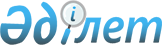 Қызылорда облысының Қазалы аудандық мәслихатының 2020 жылғы 25 желтоқсандағы № 543 "2021-2023 жылдарға арналған Әйтеке би кентінің бюджеті туралы" шешіміне өзгерістер енгізу туралыҚызылорда облысы Қазалы аудандық мәслихатының 2021 жылғы 9 желтоқсандағы № 160 шешімі
      Қызылорда облысының Қазалы аудандық мәслихаты ШЕШТІ:
      1. Қызылорда облысының Қазалы аудандық мәслихатының "2021-2023 жылдарға арналған Әйтеке би кентінің бюджеті туралы" 2020 жылғы 25 желтоқсандағы № 543 шешіміне (Нормативтік құқықтық актілерді мемлекеттік тіркеу тізілімінде № 7977 болып тіркелген) мынадай өзгерістер енгізілсін:
      1-тармақ жаңа редакцияда жазылсын:
      "1. 2021-2023 жылдарға арналған Әйтеке би кентінің бюджеті 1, 2, 3 – қосымшаларға сәйкес, оның ішінде 2021 жылға мынадай көлемдерде бекітілсін:
      1) кірістер – 484593,4 мың теңге, оның ішінде:
      салықтық түсімдер – 91631 мың теңге;
      салықтық емес түсімдер – 1144 мың теңге;
      трансферттер түсімдері – 391818,4 мың теңге;
      2) шығындар – 547343,8 мың теңге;
      3) таза бюджеттік кредиттеу – 0;
      бюджеттік кредиттер – 0;
      бюджеттік кредиттерді өтеу – 0;
      4) қаржы активтерімен операциялар бойынша сальдо – 0;
      қаржы активтерін сатып алу – 0;
      мемлекеттің қаржы активтерін сатудан түсетін түсімдер – 0;
      5) бюджет тапшылығы (профициті) – -62750,4 мың теңге;
      6) бюджет тапшылығын қаржыландыру (профицитті пайдалану) – 62750,4 мың теңге.".
      2-тармақ жаңа редакцияда жазылсын:
      "1) абаттандыруға, жарықтандыруға 56197,1 мың теңге;
      2) әкім аппараттары қызметін қамтамасыз ету шығындарына 8637,6 мың теңге;
      3) мәдениет саласы 435 мың теңге;
      4) көлік инфрақұрылымын орташа жөндеуге 36080,7 мың теңге.".
      Көрсетілген шешімнің 1 – қосымшасы осы шешімнің қосымшасына сәйкес жаңа редакцияда жазылсын.
      2. Осы шешім 2021 жылғы 1 қаңтардан бастап қолданысқа енгізіледі. 2021 жылға арналған Әйтеке би кенті бюджеті
					© 2012. Қазақстан Республикасы Әділет министрлігінің «Қазақстан Республикасының Заңнама және құқықтық ақпарат институты» ШЖҚ РМК
				
      Қазалы аудандық мәслихатының хатшысы 

Б. Жарылқап
Қазалы аудандық мәслихатының2021 жылғы "09" желтоқсандағы№ 160 шешіміне қосымшаҚазалы аудандық мәслихатының2020 жылғы 25 желтоқсандағы№ 543 шешіміне 1-қосымша
Санаты
Санаты
Санаты
Санаты
Сомасы, мың теңге
Сыныбы
Сыныбы
Сыныбы
Сомасы, мың теңге
Кіші сыныбы
Кіші сыныбы
Сомасы, мың теңге
Атауы
Сомасы, мың теңге
1. Кірістер
484593,4
1
Салықтық түсімдер
91631
01
Табыс салығы
11138
2
Жеке табыс салығы
11138
04
Меншiкке салынатын салықтар
77144
1
Мүлiкке салынатын салықтар
3441
3
Жер салығы
7709
4
Көлiк құралдарына салынатын салық
65994
05
Тауарларға, жұмыстарға және қызметтерге салынатын iшкi салықтар
3349
4
Кәсiпкерлiк және кәсiби қызметтi жүргiзгенi үшiн алынатын алымдар
3349
2
Салықтық емес түсімдер
1144
01
Мемлекеттік меншіктен түсетін кірістер
634
5
Мемлекет меншігіндегі мүлікті жалға беруден түсетін кірістер
634
04
Мемлекеттік бюджеттен қаржыландырылатын, сондай-ақ Қазақстан Республикасы Ұлттық Банкінің бюджетінен (шығыстар сметасынан) ұсталатын және қаржыландырылатын мемлекеттік мекемелер салатын айыппұлдар, өсімпұлдар, санкциялар, өндіріп алулар
432
1
Мұнай секторы ұйымдарынан және Жәбірленушілерге өтемақы қорына түсетін түсімдерді қоспағанда, мемлекеттік бюджеттен қаржыландырылатын, сондай-ақ Қазақстан Республикасы Ұлттық Банкінің бюджетінен (шығыстар сметасынан) ұсталатын және қаржыландырылатын мемлекеттік мекемелер салатын айыппұлдар, өсімпұлдар, санкциялар, өндіріп алулар
432
06
Басқа да салықтық емес түсiмдер
78
1
Басқа да салықтық емес түсiмдер
78
4
Трансферттердің түсімдері
391818,4
02
Мемлекеттiк басқарудың жоғары тұрған органдарынан түсетiн трансферттер
391818,4
3
Аудандардың (облыстық маңызы бар қаланың) бюджетінен трансферттер
391818,4
Функционалдық топ
Функционалдық топ
Функционалдық топ
Функционалдық топ
Бюджеттік бағдарламалардың әкiмшiсi
Бюджеттік бағдарламалардың әкiмшiсi
Бюджеттік бағдарламалардың әкiмшiсi
Бағдарлама
Бағдарлама
Атауы
2. Шығындар
547343,8
1
Жалпы сипаттағы мемлекеттiк қызметтер
130241,6
124
Аудандық маңызы бар қала, ауыл, кент, ауылдық округ әкімінің аппараты
130241,6
001
Аудандық маңызы бар қала, ауыл, кент, ауылдық округ әкімінің қызметін қамтамасыз ету жөніндегі қызметтер
122837,5
022
Мемлекеттік органның күрделі шығыстары
1438,1
032
Ведомстволық бағыныстағы мемлекеттік мекемелер мен ұйымдардың күрделі шығыстары
5966
6
Әлеуметтiк көмек және әлеуметтiк қамсыздандыру
64690
124
Аудандық маңызы бар қала, ауыл, кент, ауылдық округ әкімінің аппараты
64690
003
Мұқтаж азаматтарға үйде әлеуметтік көмек көрсету
64690
7
Тұрғын үй-коммуналдық шаруашылық
222479,1
124
Аудандық маңызы бар қала, ауыл, кент, ауылдық округ әкімінің аппараты
222479,1
008
Елді мекендердегі көшелерді жарықтандыру
77918,7
009
Елді мекендердің санитариясын қамтамасыз ету
51328
011
Елді мекендерді абаттандыру мен көгалдандыру
93232,4
8
Мәдениет, спорт, туризм және ақпараттық кеңістiк
44666
124
Аудандық маңызы бар қала, ауыл, кент, ауылдық округ әкімінің аппараты
44666
006
Жергілікті деңгейде мәдени-демалыс жұмысын қолдау
44666
12
Көлiк және коммуникация
71566,7
124
Аудандық маңызы бар қала, ауыл, кент, ауылдық округ әкімінің аппараты
71566,7
013
Аудандық маңызы бар қалаларда, ауылдарда, кенттерде, ауылдық округтерде автомобиль жолдарының жұмыс істеуін қамтамасыз ету
17288
045
Аудандық маңызы бар қалаларда, ауылдарда, кенттерде, ауылдық округтерде автомобиль жолдарын күрделі және орташа жөндеу
54278,7
15
Трансферттер
13700,4
124
Аудандық маңызы бар қала, ауыл, кент, ауылдық округ әкімінің аппараты
13700,4
048
Пайдаланылмаған (толық пайдаланылмаған) нысаналы трансферттерді қайтару
13700,4
3. Таза бюджеттік кредиттеу
0
Бюджеттік кредиттер
0
Бюджеттік кредиттерді өтеу
0
4. Қаржы активтерімен операциялар бойынша сальдо
0
Қаржы активтерін сатып алу
0
Мемлекеттің қаржы активтерін сатудан түсетін түсімдер
0
5. Бюджет тапшылығы (профициті)
-62750,4
6. Бюджет тапшылығын қаржыландыру (профицитін пайдалану)
62750,4
8
Бюджет қаражатының пайдаланылатын қалдықтары
62750,4
01
Бюджет қаражаты қалдықтары
62750,4
1
Бюджет қаражатының бос қалдықтары
62750,4